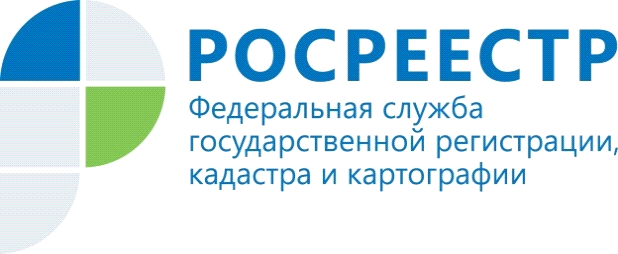 В Управлении Росреестра пройдет «горячая линия» по вопросам регистрации гаражей17 сентября (четверг) с 14.00 до 15.00 в Управлении Росреестра по Красноярскому краю пройдет «горячая телефонная линия» по вопросам государственной регистрации прав и кадастровом учете гаражей, машино-мест, построенных зданий.В ходе «горячей линии» жители нашего региона смогут узнать:Какие документы необходимы для государственной регистрации гаража?В каких случаях могут отказать в государственной регистрации гаража?В чем отличие парковочного места от машино-места?Как оформить машино-место в собственность?Как зарегистрировать вновь созданное здание, сооружение?На эти и другие вопросы ответят специалисты Управления Росреестра по Красноярскому краю. Телефон «горячей линии»: (391) 226-55-13Пресс-службаУправления Росреестра по Красноярскому краю: тел.: (391)2-226-756е-mail: pressa@r24.rosreestr.ruсайт: https://www.rosreestr.ru «ВКонтакте» http://vk.com/to24.rosreestr«Instagram»: rosreestr_krsk24